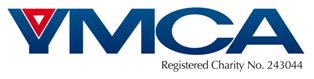 JOB DESCRIPTIONJob Title:		Estates Support Team Worker	Department:		Facilities TeamResponsible to:	Estates Support Team Leader Location:	Based at International Community Centre but with regular travel to other Nottinghamshire YMCA sites across Nottinghamshire & East Riding of Yorkshire regions.  Hours:		£37.5 hpw Salary:	Whatever YMCA Fair Pay is Job PurposeTo visit sites regularly as directed to ensure the maintenance, security, safety and upkeep of all the Association’s assets.To work in partnership with the Facility department & other departments to ensure the wider association assets / estates are maintain to our statutory compliance. To support the development of an organisational culture that puts our Christian Core Values - Caring, Honesty, Respect and Responsibility - at the centre of all we do.Principal ResponsibilitiesEquipment Management:Day to day management, inspection, operations of building management system & equipmentPreventive Planned MaintenanceAdherence of inspection regimes for all PPM and necessary corrective action plans for non compliance.CommunicationAbility to communicate within workforce and departments across the wider association.To support/supervise external contractors on siteInspectionA thorough understanding of internal quality assurance inspection criteriaInspect and maintain building systems (heating, water, fire panel)Inspect facilities periodically to determine problems and necessary maintenanceTo inspect and carry out repairs or preventative maintenance as requiredTime ManagementAbility to plan, coordinate and complete repairs in a timely fashionAccurate and prompt updating to the EST Leader  of any issuesManaging contractor appointmentsMeet deadlines in a professional & polite mannerReactive RepairsTo performance trade reactive repairs as required to good standard.To ensure that all allocated maintenance work (e.g. plumbing, electrical work, joinery, painting and decorating, etc) is undertaken effectivelyMinor & Major Approved ProjectsForm part of the project planning team.Completion of all planned works in accordance with project plan to a timely fashion Safety RegulationsAbide all Health & Safety policies & proceduresEnsure adherence to quality standards and health and safety regulationsCorrect usage of equipment in line with Risk & COSHH assessment and also local client policies, ensuring staff records are up to date.TeamworkBeing resourceful and self-motivated  Able to resolve complaints quickly and efficiently  Able to work as part of a team or individual unsupervisedFleet VehiclesTo comply with internal driving/tracker policyUndertake daily/weekly vehicle checklistSupply Chain ManagementTo identify / manage / report stock levels of materialsResponsibilities of all YMCA staff, casual workers and managers1	Ambassador for the YMCA	To act as an advocate and ambassador of the YMCA; promoting and exemplifying the YMCA’s core values, mission, vision, and ethos and to positively and proactively protect the YMCA’s reputation.2 	Other DutiesTo undertake any other duties and responsibilities as may be assigned by your Line Manager or anyone else designated by the Chief Executive Officer, as necessary. To work in a flexible way to ensure that workload is completed and to undertake any other jobs commensurate with the seniority of the post.3 	Discretion to ActTo exercise discretion in the performance of the duties of the post, to use best practice and to ensure the effective and efficient use of resources.  Nothing in this Job Description is intended to authorise the post-holder to undertake responsibilities that belong properly to trustees and members of the Executive Management Team unless properly authorised to do so by the Chief Executive directly or tough an appropriate manager.4 	Relationships and ConfidentialityTo establish, maintain and enhance team-working with colleagues and staff of Nottinghamshire YMCA and to keep confidential all information about individuals and the business of Nottinghamshire YMCA. Any breach of confidentiality will be treated seriously and may lead to dismissal.5 	Association EthosTo support the Cistian ethos and core values of the Association. The Association is committed to equality of opportunity and expects all staff and casual workers to abide by our Equality and Diversity Policy.6         Health and SafetyTo adhere to the Association’s Health and Safety policies at all times.Line Management Responsibility:No direct line management responsibilities but the post holder will be expected to supervise temporary staff, casual workers, trainees, work placements etc as requiredPERSON SPECIFICATIONPlease ensure that you address all the requirements marked with an “A”in the final column as we will be looking for this information when ShortlistingJob Title:  Maintenance Worker*When Assessed – (A) on Application form, (I) At Interview, (T) During Test, (D) From Documentary evidence e.g. references, qualifications (proof of relevant qualifications will be required at interview), driving license etcNottinghamshire YMCA is committed to promoting diversity and practicing equality of opportunityNottinghamshire YMCA is committed to the protection of children and adults at riskAreaCriteriaHow Assessed*Experience / Knowledge1.1 Experience of working in a trade position eg plumber, joiner, decoratorA, IExperience / Knowledge1.2 Significant experience of maintenance / caretaking in a work environmentA, IExperience / Knowledge1.3 Experience of working in a supported housing environment (desirable)A, IExperience / Knowledge1.4 High level knowledge of Health and Safety legislation particularly in relation to COSHH, lifting and handling etcA,I,TEducation/ Training / Qualifications2.1  Relevant trade qualification  to B Tec / City and Guilds level or higherA, I, DEducation/ Training / Qualifications2.2 Full clean driving license and the ability and willingness to drive Association maintenance vehicles as requiredA, I, DEducation/ Training / Qualifications2.3  Good basic level of education (literacy, IT skills and numeracy)A, I, DEducation/ Training / Qualifications2.4 Working at Heights and PASMA qualifications (desirable)A, I, DEducation/ Training / Qualifications2.5 Legionella/Asbestos Awareness (Not essential will form part of training development)A, I, DEducation/ Training / Qualifications2.6 Experience in Decorations / Tiling / PlasteringA, I, DSkills & Abilities3.1  Ability to work as part of a team and on own initiative without supervisionA, ISkills & Abilities3.2 Ability to work effectively with refugees, adults at risk and young people I, TSkills & Abilities3.3 Good communication skills A, ISkills & Abilities3.4 Ability to multi task using effective organisation, time management and planning skillsISkills & Abilities3.5 Excellent organisational and time keeping skillsISkills & Abilities3.6 Ability to work with discretion and integrity and work with confidential information appropriatelyIOther work related requirements5.1 Ability to support the Christian core values of the AssociationA,IOther work related requirements5.2  Willingness to undergo a satisfactory enhanced DBS check and to register with the DBS Update Service OR hold a satisfactory enhanced DBS check for the correct workforce plus existing registration for the DBS Update ServiceA,DOther work related requirements5.3 Ability to understand the needs of people from diverse cultural, social and racial backgroundsA,IOther work related requirements5.4 Physically able to climb ladders, carry goods and undertake a range of physical tasks such as decorating, mowing, digging etcA, IOther work related requirements5.6 Ability to work flexibly to meet the needs of the  service including evenings (including late evening / nights), weekends and bank holidays and participation in on call duties as requiredA, I